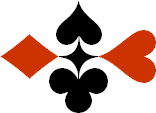 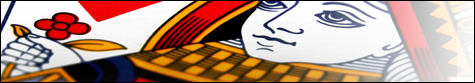 Serie 06 boekje 14 – West opent Zwakke 2Bied beide handen © Bridge Office Auteur: Thijs Op het Roodt

U bent altijd West en uw partner is Oost.Indien niet anders vermeld passen Noord en Zuid.Is het spelnummer rood dan bent u kwetsbaar.Wanneer oost of west past, is de bieding afgelopen.Na het eerste boekje vonden de cursisten dit zo leuk, dat ik maar de stoute schoenen heb aangetrokken en meerdere van deze boekjes ben gaan schrijven.

Het enthousiasme van de cursisten heeft mij doen besluiten om deze boekjes gratis aan iedereen die ze wil hebben, beschikbaar te stellen.

Ik heb bewust in eerste instantie geen antwoorden bij de boekjes gemaakt. Maar op veler verzoek toch met antwoorden.Ik zou het waarderen, wanneer u mijn copyright zou laten staan.

Mocht u aan of opmerkingen hebben, laat het mij dan weten.Ik wens u veel plezier met deze boekjes.
1♠AV10532Noord

West     OostZuid♠8686♥5Noord

West     OostZuid♥H32H32♦B84Noord

West     OostZuid♦AV97AV97♣B93Noord

West     OostZuid♣A764A76488131313
Bieding West

Bieding West
Bieding Oost
Bieding Oost
Bieding Oost
11223344556677889910102♠H4Noord

West     OostZuid♠B1093B1093♥AVB1086Noord

West     OostZuid♥5353♦-Noord

West     OostZuid♦VB1083VB1083♣B10765Noord

West     OostZuid♣AVAV1111101010
Bieding West

Bieding West
Bieding Oost
Bieding Oost
Bieding Oost
11223344556677889910103♠B74Noord

West     OostZuid♠A865A865♥HB6432Noord

West     OostZuid♥987987♦V2Noord

West     OostZuid♦AB8AB8♣ V10Noord

West     OostZuid♣A63A6399131313
Bieding West

Bieding West
Bieding Oost
Bieding Oost
Bieding Oost
11223344556677889910104♠6Noord

West     OostZuid♠--♥B43Noord

West     OostZuid♥H862H862♦AHV1092Noord

West     OostZuid♦B8654B8654♣852Noord

West     OostZuid♣A763A7631010888
Bieding West

Bieding West
Bieding Oost
Bieding Oost
Bieding Oost
11223344556677889910105♠1065Noord

West     OostZuid♠HB432HB432♥HNoord

West     OostZuid♥V5V5♦HVB843Noord

West     OostZuid♦77♣1086Noord

West     OostZuid♣975429754299666
Bieding West

Bieding West
Bieding Oost
Bieding Oost
Bieding Oost
11223344556677889910106♠82Noord

West     OostZuid♠H965H965♥AH7632Noord

West     OostZuid♥44♦B84Noord

West     OostZuid♦H10965H10965♣95Noord

West     OostZuid♣A107A10788101010
Bieding West

Bieding West
Bieding Oost
Bieding Oost
Bieding Oost
11223344556677889910107♠7Noord

West     OostZuid♠432432♥AH9752Noord

West     OostZuid♥B43B43♦V84Noord

West     OostZuid♦AB103AB103♣873Noord

West     OostZuid♣H109H10999999
Bieding West

Bieding West
Bieding Oost
Bieding Oost
Bieding Oost
11223344556677889910108♠HVB652Noord

West     OostZuid♠99♥3Noord

West     OostZuid♥875875♦V75Noord

West     OostZuid♦AH1094AH1094♣H85Noord

West     OostZuid♣10972109721111777
Bieding West

Bieding West
Bieding Oost
Bieding Oost
Bieding Oost
11223344556677889910109♠42Noord

West     OostZuid♠HVB98HVB98♥AV7643Noord

West     OostZuid♥88♦10Noord

West     OostZuid♦B962B962♣A764Noord

West     OostZuid♣B52B521010888
Bieding West

Bieding West
Bieding Oost
Bieding Oost
Bieding Oost
112233445566778899101010♠AH10932Noord

West     OostZuid♠V5V5♥B108Noord

West     OostZuid♥V4V4♦H973Noord

West     OostZuid♦B10865B10865♣-Noord

West     OostZuid♣AV94AV941111111111
Bieding West

Bieding West
Bieding Oost
Bieding Oost
Bieding Oost
1122334455667788991010